Механизмы организации  взаимодействия субъектов  профориентации  в условиях  профессиональной   образовательной  организацииН.И. Подберезина,  преподаватель  ГПОУ      «Мариинский  политехнический    техникум»                                                                                                                                          И.Ю.  Пустынская, преподаватель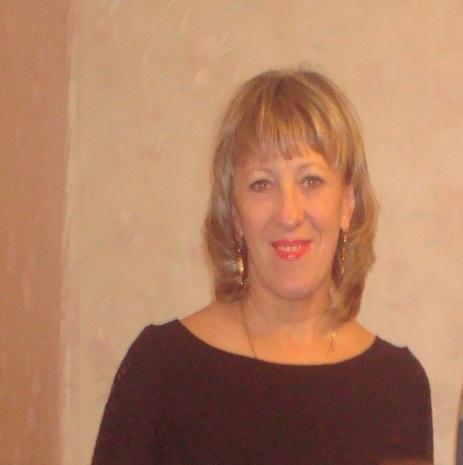 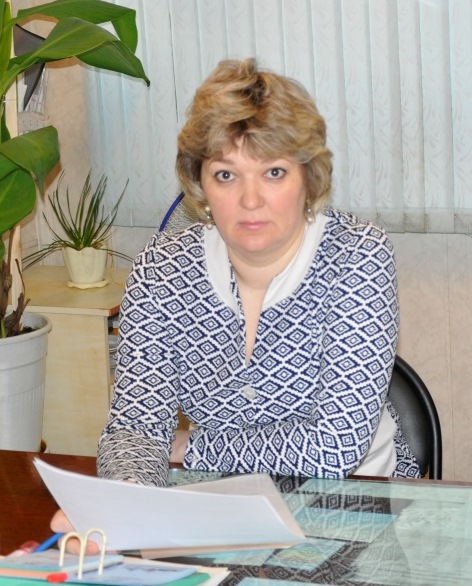  	И.Ю.  Пустынская                             Н.И. ПодберезинаПрофессиональная ориентация представляет собой систему мер по профинформации,  профконсультации, профотбору и профадаптации, которая помогает человеку выбирать профессию, наиболее соответствующую потребностям общества и его личным способностям и особенностям. Неполное использование возможностей работника в трудовой деятельности не только наносит ущерб его собственному развитию, но и оборачивается потерей для организации. Разрыв между профессиональной подготовкой и содержанием трудовых функций, выполняемых работником, снижает его интерес к труду, работоспособность, что, в конечном счёте, ведет к падению производительности, ухудшению качества продукции, к росту профессиональной заболеваемости и травматизма. Из  этого  следует,  что   очень  важно   молодым   людям  чётко  представлять  не  только  плюсы,  но  и   минусы  выбранной  профессии,  специальности.  Очень  важно  такую  информацию  получить   либо  от   тех,  кто   обучается  профессии,  специальности,  либо   имеет   опыт  работы. Основной  целью профориентационной работы  ГПОУ «Мариинский  политехнический   техникум»  является привлечение преподавательского состава, а также обучающихся техникума к активному участию в работе  по профессиональной ориентации молодёжи района,  выпускников  общеобразовательных  школ, т. е. создать  творческую, работоспособную команду.Система профориентационной работы  техникума  осуществляется по следующим направлениям:   - профессиональное просвещение, включающее в себя информационную работу, пропаганду и агитацию;   -  предварительная профессиональная диагностика, направленная на выявление интересов и способностей личности к той или иной профессии;     - профессиональная консультация, нацеленная в основном на оказание индивидуальной помощи в выборе профессии со стороны специалистов-профконсультантов;      -  профессиональный отбор с целью выбора лиц, которые с наибольшей вероятностью смогут успешно освоить данную профессию, специальность  и выполнять связанные с нею трудовые обязанности;       -профессиональное воспитание, которое ставит своей целью формирование у обучающихся чувства долга, ответственности, профессиональной чести и достоинства.- взаимообмен профессиональной информацией по состоянию дел на рынке труда и потребностей в квалифицированных кадрах.- участие в профессиональных консультациях для групп населения (безработных граждан, школьников).- ориентация совместных выездных рейдов на территории  Мариинского,  Тяжинского,  Чебулинского,  Тисульского,  Ижморского  районов   с целью профориентационного консультирования,  агитации  к  поступлению  в  техникум.-  участие учебного заведения по профессиональной подготовке и переподготовке незанятого населения по профессиям «Вальщик леса», «Электромонтер»,  «Повар,  кондитер». - заключение договоров с работодателями по профессиональной подготовке кадров по профилю профессий,  специальностей,  подготовка  по  которым  осуществляется  в  техникуме.  В работе по профориентации мы выделяем несколько необходимых этапов:- организационный;- информационно - аналитический;- встреча со старшеклассниками  общеобразовательных  школ;-  работа приёмной комиссии. 	На организационном этапе происходит утверждение перечня профессий и специальностей, по которым  будет проводиться подготовка в текущем году, определяются школы, производится закрепление инженерно-педагогических работников за каждой конкретной школой, а также создаются агитационные группы    обучающихся техникума, в основном  из  числа  старшекурсников, прошедших  производственную  практику. На втором этапе происходит сбор информации о количестве выпускников в 9-х классах школ города и района, их распределении по половому признаку, определяется для каждой школы количество выпускников, которые планируют поступить в техникум (т.е. закладываются плановые цифровые ориентиры). Полученная  информация анализируется, изучается.  В ходе бесед с классными руководителями школ, преподавателями,  анкетирования  старшеклассников, выясняются планы выпускников относительно выбора будущей профессии, специальности, где они хотели бы обучаться.На третьем этапе происходит непосредственные выезды инженерно-педагогических работников техникума в школы. Мастера и преподаватели встречаются с выпускниками   школ, в ходе бесед дают им необходимую информацию о профессиях и специальностях, условиях обучения, возможных перспективах после окончания техникума. На таких беседах очень важно донести до сознания школьников основное содержание деятельности по интересующим их профессиям и специальностям, требованиям к работникам, где и как эти профессии и специальности можно освоить. На этом этапе необходимо дать не только устную информацию о плане приёма на текущий год, хорошо поможет и листовка, информационный листок, бюллетень и т.п. В  начале  2017  года  между  техникумом  и Управлением  образования  Мариинского муниципального  района  заключены  договора  об  организации  и осуществлению  профессиональных  проб  для  старшеклассников  по  профессии «Повар, кондитер» и по двум специальностям: «Техническое  обслуживание  и  ремонт  автомобильного  транспорта»,  «Технология  деревообработки».Важным звеном в профориентационной работе техникума является работа с родителями. Практика показывает, что проблемы профессионального самоопределения нередко являются следствием личностной незрелости  подростков, в основе которой лежат трудности семейного воспитания – непонимание родителями  своих задач в отношении взрослеющих детей, склонность родителей к авторитарному давлению и к гиперопеке, что тормозит развитие личности, и главное – мешает профессиональному самоопределению. Родители обычно принимают активное участие в определении жизненных и профессиональных планов своих детей. Вопросы выбора профессии и определения путей образования представляет трудную задачу, как для самих учащихся, так и для их родителей.Представления родителей о «правильном» выборе часто отстают от реальной жизни и больше соотносятся с уже прошедшими социально-экономическими периодами развития страны. Не всегда родители знают и объективно оценивают интересы и способности детей. Нередко их советы основываются на «престижности» той или иной профессии или специальности. Зачастую родители современных подростков не имеют позитивного опыта жизни в изменившихся условиях, находятся в ситуации тотального неуспеха.Исходя из этого, возникает необходимость профориентационной работы и с родителями. Данная работа реализуется через родительские собрания, где родителям предоставляется информация о новых профессиях и специальностях нашего техникума, об условиях обучения, возможных перспективах после окончания техникума.С целью знакомства с техникумом ежегодно проводятся «Дни открытых дверей», где выпускники  школ  встречаются с преподавателями и мастерами производственного обучения различных специальностей и профессий. Организовываются мастер – классы и  экскурсии по техникуму и по мастерским. Такие экскурсии эффективно влияют на профессиональный интерес школьников, если хорошо продумана и организована цель такой встречи – подробное знакомство с профессией.Этап создания привлекательного образа техникума реализуется на протяжении всего учебного года и включает в себя участие обучающихся  техникума  во всех районных  и областных мероприятиях, будь то конкурсы профессионального  мастерства, ярмарка вакансий, различные акции, выступление в местной прессе  или спортивные соревнования.На этапе работы приемной комиссии организовывается целенаправленная деятельность с абитуриентами. В ГПОУ  МПТ создана и  функционирует служба по содействию в трудоустройстве. Основной целью деятельности  службы  является формирование комплекса  мероприятий, направленных на эффективное содействие трудоустройству выпускников техникума в соответствии с полученной специальностью.Содействие трудоустройству заключается в том, что выпускники  могут получить   помощь в трудоустройстве после  окончания техникума, получить информацию о положении на рынке труда, информацию о  возможностях временной занятости и познакомиться с банком данных вакансий на  предприятиях района и области. Работа по содействию трудоустройству выпускников техникума ведется по  следующим направлениям: - индивидуальная работа с обучающимися и выпускниками по вопросам трудоустройства и временной занятости; - анализ рынка труда и взаимодействия с работодателями; - своевременное обеспечение выпускников информацией по имеющимся вакансиям; - участие в ярмарках вакансий и других аналогичных мероприятиях, экскурсии на предприятия; - сбор информации о результатах работы по трудоустройству выпускников; - организация факультативных занятий по курсу «Основы поведения на рынке труда»;- организация производственных практик во время обучения с последующим трудоустройством по месту прохождения практики. 	Квалифицированные молодые кадры определяют успех предприятия. Сегодня в бизнесе побеждает тот, у кого лучше команда. Подготовка таких специалистов в нашем техникуме проходит при непосредственном участии  социальных партнёров: ООО «МарлесПлюс»,  ИП «Гекк А.В.»,  АУ КО «Мариинский  лесхоз»,  ИП Никитаев А.Г «Лесной двор»,  ИП « Анисимов В.А.», ООО «Ремстойбыт», ГПАТП КО, ОАО «Маринскавтодор», ООО «Благоустройство территории».Большое значение в вопросе трудоустройства выпускников имеет  создание имиджа грамотного и профессионального  специалиста, которого готовят в техникуме, а доказательством выступают те награды, что зарабатывают наши выпускники на городских и районных конкурсах и, прежде всего, в конкурсах  профессионального мастерства. Для выпускников техникума разработаны различные памятки и рекомендации по поиску работы.  Они учатся правильно составлять резюме. Каждый выпускник имеет  свое портфолио достижений. Если выпускник изъявил желание трудоустроиться в конкретную организацию, то первоначально он заполняет анкету  и резюме выпускника, затем руководитель службы  по трудоустройству отправляет эту анкету на сайт работодателя и следит за дальнейшим ответом. Огромное значение приобретает вопрос трудоустройства во время прохождения практики и  защиты дипломного проекта. Представители предприятий, присутствуя на   защите,  получают возможность убедиться в возможностях и знаниях будущих специалистов. Нередко выпускники  техникума выполняют реальные дипломные проекты под руководством представителей предприятий и уже сразу их предложения закладываются в банк технологий и инноваций  предприятий. Успешность профессионала на рынке труда складывается из множества факторов  и во многом зависит от того, насколько был правильно сделан выбор учебного заведения профессионального образования. Роль профессиональной образовательной организации в становлении карьеры выпускника заключается в том, чтобы обучающийся утвердился в правильности сделанного выбора и в содействии его трудоустройству. 